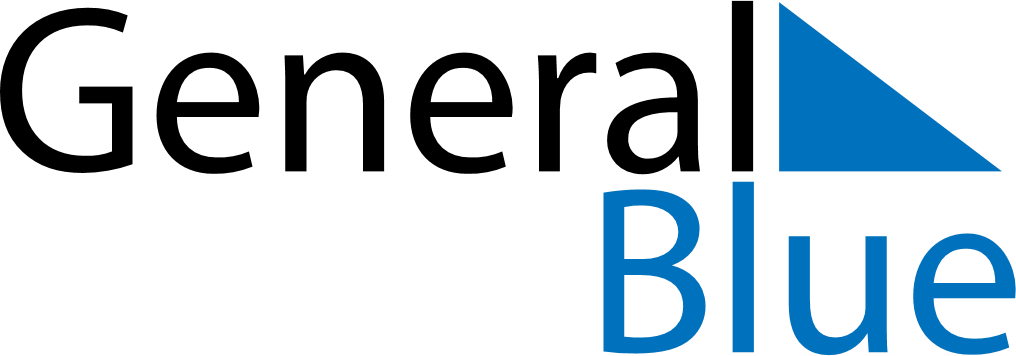 June 2022June 2022June 2022June 2022PolandPolandPolandSundayMondayTuesdayWednesdayThursdayFridayFridaySaturday1233456789101011Pentecost1213141516171718Corpus Christi19202122232424252627282930